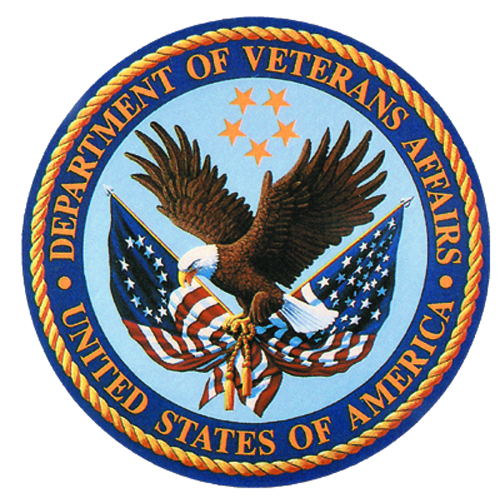 
Cooperative Studies Program Coordinating Centers (CSPCC) Study Chairperson and National Study Coordinator (NSC) Satisfaction SurveyOMB No. 2900-0770
Estimated Burden:  5 minsExpiration Date: 08/31/2017The Paperwork Reduction Act of 1995: This information is collected in accordance with section 3507 of the Paperwork Reduction Act of 1995. Accordingly, we may not conduct or sponsor and you are not required to respond to, a collection of information unless it displays a valid OMB number. We anticipate that the time expended by all individuals who complete this survey will average 5 minutes. This includes the time it will take to follow instructions, gather the necessary facts and respond to questions asked. Customer satisfaction is used to gauge customer perceptions of VA services as well as customer expectations and desires. The results of this telephone/mail survey will lead to improvements in the quality of service delivery by helping to improve customer services. Participation in this survey is voluntary and failure to respond will have no impact on benefits to which you may be entitled.VA Form 10-1500197(WS)
NOV 2015Title of person completing the surveyStudy ChairNational Study CoordinatorStudy Number:I have worked on this study for 1 year or moreYesNoCooperative Studies Program Coordinating Center (CSPCC) service that this survey is based onBoston CSPCCHines CSPCCPalo Alto CSPCCPerry Point CSPCCWest Haven CSPCCPart 1 – Overall Satisfaction with the Quality of Services ReceivedI am satisfied with the quality of services provided.Strongly disagreeDisagreeNeither agree or disagreeAgreeStrongly agreePart 2 – Accessibility and ResponsivenessI am satisfied with the quality of the study materials (reports, data manuals, etc.) provided by CSPCC.Strongly disagreeDisagreeNeither agree or disagreeAgreeStrongly agreeThe CSPCC is timely in providing updated study information.Strongly disagreeDisagreeNeither agree or disagreeAgreeStrongly agreeThe CSPCC clearly communicates issues regarding study sites.Strongly disagreeDisagreeNeither agree or disagreeAgreeStrongly agreeThe CSPCC provides study reports needed to determine the needs of the sites.Strongly disagreeDisagreeNeither agree or disagreeAgreeStrongly agreeThe CSPCC is committed to treating its partners with respect.Strongly disagreeDisagreeNeither agree or disagreeAgreeStrongly agreeI am satisfied with the accessibility and responsiveness of the coordinating center when I need to reach them.Strongly disagreeDisagreeNeither agree or disagreeAgreeStrongly agreeIf your answer is “strongly disagree” or “disagree,” select all staff who were not accessible.BiostatisticianProject ManagerData CoordinatorI am satisfied with the promptness of the coordinating center staff when returning phone calls.Strongly disagreeDisagreeNeither agree or disagreeAgreeStrongly agreeIf your answer is “strongly disagree” or “disagree,” select all staff who were not accessible.BiostatisticianProject ManagerData CoordinatorI am satisfied with the promptness of coordinating center staff when responding to emailStrongly disagreeDisagreeNeither agree or disagreeAgreeStrongly agreeIf your answer is “strongly disagree” or “disagree,” select all staff who were not accessible.BiostatisticianProject ManagerData CoordinatorI get timely communications involving study issues.Strongly disagreeDisagreeNeither agree or disagreeAgreeStrongly agreeIf your answer is “strongly disagree” or “disagree,” select all staff who were not accessible.BiostatisticianProject ManagerData CoordinatorThe CSPCC provides accessible and relevant information about the study and procedures that affect my role.Strongly disagreeDisagreeNeither agree or disagreeAgreeStrongly agreePart 3 – Courtesy, Knowledge, and ProfessionalismI am satisfied with the courtesy of the CSPCC staff.Strongly disagreeDisagreeNeither agree or disagreeAgreeStrongly agreeI am satisfied with the knowledge of CSPCC staff.Strongly disagreeDisagreeNeither agree or disagreeAgreeStrongly agreeI am satisfied with the professionalism of the CSPCC staff.Strongly disagreeDisagreeNeither agree or disagreeAgreeStrongly agreeThe CSPCC listens to and considers my opinions in decision-making issues related to study changes.Strongly disagreeDisagreeNeither agree or disagreeAgreeStrongly agreeThe CSPCC includes me in study meetings and conference calls.Strongly disagreeDisagreeNeither agree or disagreeAgreeStrongly agreeI am satisfied with the roles and responsibilities given to me by CSPCC.Strongly disagreeDisagreeNeither agree or disagreeAgreeStrongly agreePart 4 – Willingness to Recommend Working with Future CSP StudiesIf asked by a colleague, how willing would you be to recommend this CSPCC to work with you on your future CSPCC research?Strongly disagreeDisagreeNeither agree or disagreeAgreeStrongly agreeDo you have any needs that we are currently not addressing?Do you have any comments, complaints, or concerns about the support from this Center?Do you have any compliments or recognitions involving particular people from this Center?You may include your name on this survey.  (Optional)If you would like to speak to someone about this Survey or the Service you received, please contact the Center Quality Manager.Boston; Eric Rockefeller, (857) 364-2432Hines; James Steward, (708) 202-5835Palo Alto; Alaina Difuntorum, (650) 493-5000 X25896Perry Point; Karen Brown, (410) 642-2411 X6267West Haven;  Kim DiBenedetto-Rogers, (203) 932-5711 X3795